Obernburg, 04.06.2021Sehr geehrte Eltern und Erziehungsberechtigte,die Sieben-Tage-Inzidenz im Landkreis Miltenberg liegt seit 29.05.2021 ununterbrochen unter 50. Damit sind nach heutigem Stand die Voraussetzungen für einen vollständigen Präsenzunterricht in Grund- und Mittelschule ab Montag, 07.06.2021, gegeben.Es freut uns sehr, dass wir nun endlich wieder alle Schülerinnen und Schüler in ihrer Klassengemeinschaft begrüßen können und in den verbleibenden Wochen das Schuljahr gut abschließen können.Am Montag und am Dienstag endet der Unterricht für alle Klassen nach dem regulären Vormittagsunterricht. An diesen beiden Tagen besteht für Sie noch einmal die Möglichkeit, Ihr Kind für eine Notbetreuung anzumelden. Ab Mittwoch steigen wir wieder in den kompletten stundenplanmäßigen Unterricht ein. Die Mensa ist ab Mittwoch wieder für alle geöffnet.Natürlich besteht weiterhin Testpflicht für alle Schülerinnen und Schüler. Getestet wird voraussichtlich am Montag, Mittwoch und Freitag. Auch die Maskenpflicht besteht weiterhin auf dem gesamten Schulgelände. Neu ist allerdings, dass Mittelschüler zum Tragen einer medizinischen Mund-Nase-Bedeckung (nicht FFP2) verpflichtet sind.Über klassenspezifische Regularien erhalten Sie wie gewohnt nähere Informationen über die Klassenleitung Ihres Kindes.Ihnen allen ein schönes letztes Ferienwochenende!Viele Grüßegez. Matthias Langer, R						gez. Veronika Hecht, KRin			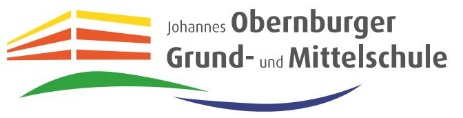 Oberer Neuer Weg 41, 63785 Obernburg,Tel. 06022-8302          Fax 06022-649782verwaltung@vsobernburg.de